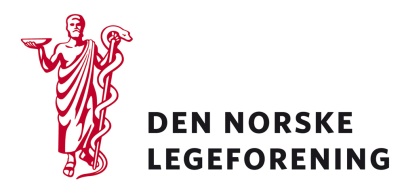 Alle yrkesforeningerAlle fagmedisinske foreningerAlle lokalforeningerDeres ref.: 	Vår ref.: 18/4677	Dato: 28.08.18Høring - Forslag om endringer i smittevernlovenHelse- og omsorgsdepartementet har sendt på høring forslag til endringer i smittevernloven. Forslaget er en oppfølging av departementets Stortingsmelding om beredskap mot pandemisk influensa fra 2012/2013. Endringene er ment å klargjøre og presisere enkelte bestemmelser i loven.Det foreslås blant annet en ny bestemmelse for å presisere og lovfeste vilkårene som skal vurderes ved iverksetting av smittevernvilkår (kapittel 4), samt en presisering av plikten til å gi og ta imot personlig smittevernveiledning (kapittel 5). Videre foreslås enkelte endringer i reglene om tvangsbruk etter smittevernloven (kapittel 6), blant annet for å kunne fatte hastevedtak om isolering, for å få en raskere saksgang i smittevernnemnda, og for å tydeliggjøre vilkåret om hvor lenge en person må behandles for å unngå resistensproblematikk.I tillegg foreslås mindre endringer i Fylkesmannens oppgaver (kapittel 7), og tydeliggjøring av rollene til Helsedirektoratet og Folkehelseinstituttet (kapittel 8). Videre foreslås en styrking av det regionale leddet ved å presisere de regionale helseforetakenes oppgaver innenfor smittevern (kapittel 9).Forslag om tuberkuloseundersøkelse for au pairer og andre lignende grupper omhandles i kapittel 12.Les mer på Helse- og omsorgsdepartementets nettsider: https://www.regjeringen.no/no/dokumenter/horingsnotat-om-endringer-i-smittevernloven/id2609000/?utm_source=www.regjeringen.no&utm_medium=epost&utm_campaign=nyhetsvarsel%2023.08.2018&utm_content=H%C3%B8yringarDersom høringen virker relevant, bes det om at innspill sendes til Legeforeningen innen 19. oktober. Det bes om at innspillene lastes opp direkte på Legeforeningens nettsider. Høringen finnes på Legeforeningen.no under Legeforeningens politikk – HøringerMed hilsenDen norske legeforeningIngvild Bjørgo BergHelsepolitisk rådgiver